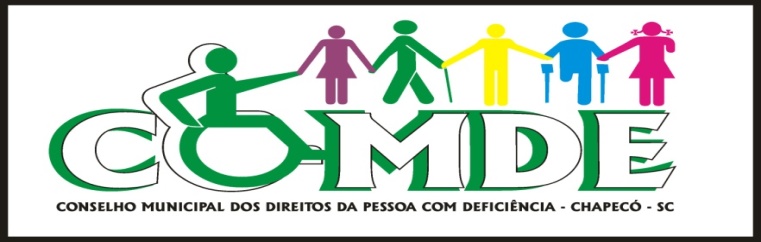 C O N V O C A Ç Ã OO Presidente do COMDE – Conselho Municipal dos Direitos da Pessoa com Deficiência do município de Chapecó – SC, no uso de suas atribuições legais que lhe confere a Lei Municipal nº 4.878 de 21 de setembro de 2005 e a Lei nº 6.043 de 22 de junho de 2011, CONVOCA o Sr.(a) Conselheiro(a) para Reunião Ordinária deste Conselho.Data: 04/04/2019    Horário: 13h30minLocal: Edifício CPC - sala 705BPAUTA: Leitura e aprovação da Pauta; Leitura e aprovação da Ata da reunião anterior; Justificativas de ausência de Conselheiros (as): Marcelina Lucho Van Caeneghem, Solange de Fátima Cardoso, Francine Cristine Garghetti. Sugestão da Conselheira Terezinha Mattos- Conversa sobre o tema  "Síndromes raras"-  Com a Senhora Regina- representante da Associação de Colaboradores que atende crianças e adolescentes de 0 à 18 anos  com síndromes raras.Organização da Palestra com profissionais da Rede de Hospitais Sarah, da unidade de Brasília, marcada para dia 13/05/2019 pelo conselheiro Gilmar Cortina.Planejamento/verificar pendências;Correspondências Recebidas:-Convite encaminhado pela SEASC- Apresentação da Rede Sarah de Hospitais de Reabilitação – Brasilia (DF)- E-mail com cópia da Promoção de arquivamento de inquérito Civil Público sobre acessibilidade nos parquímetros pelo Ministério Público.Correspondências Expedidas: Informes gerais: Chapecó/SC, 04 de abril de 2019.Alceu KuhnPresidente do COMDE